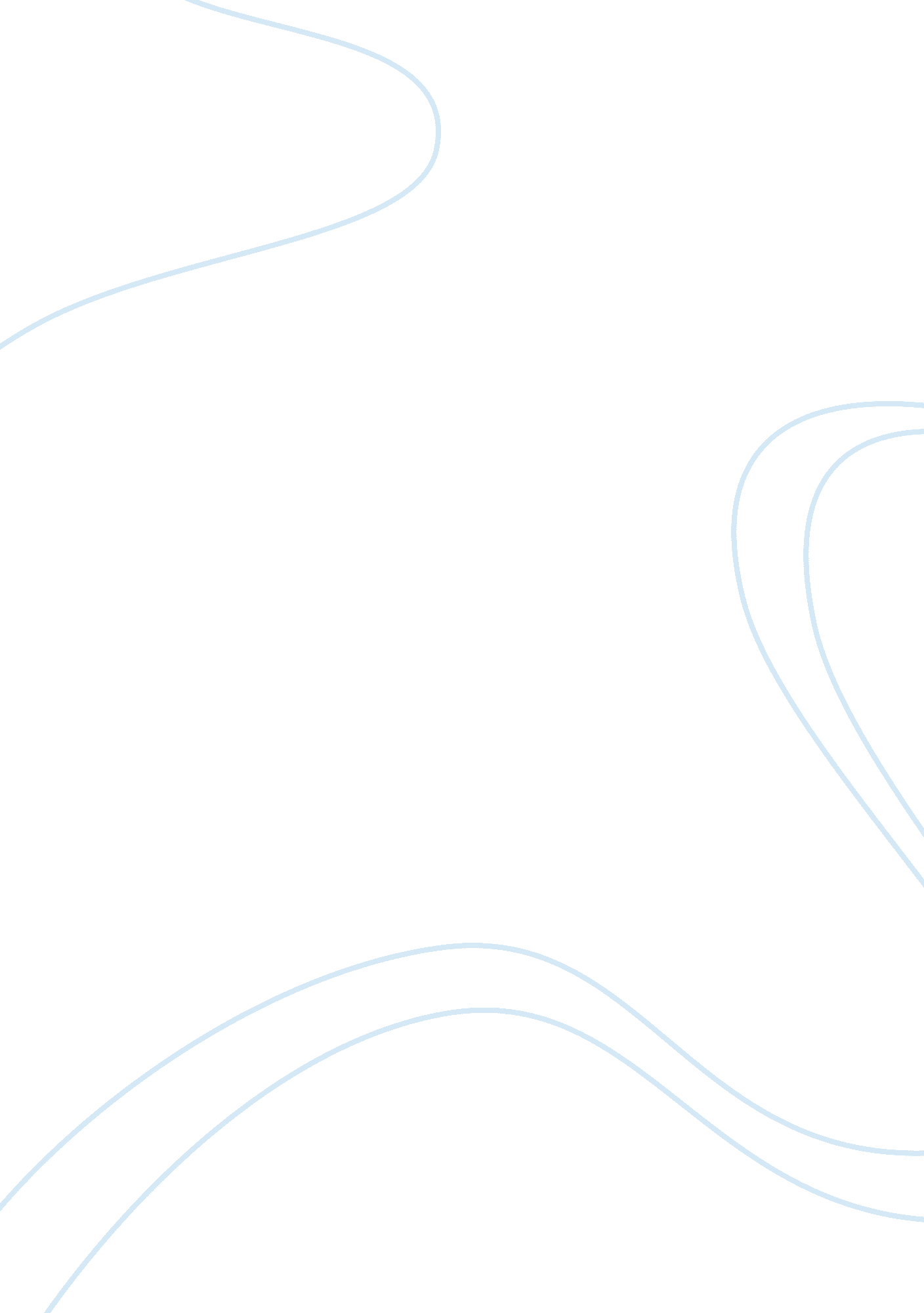 Coronavirus and obesity: could insulin resistance mediate the severity of covid-1...Health & Medicine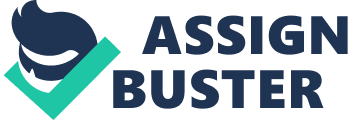 Introduction The rapidly evolving global epidemic of coronavirus disease 2019 (COVID-19) ( 1 ), caused by the novel severe acute respiratory syndrome corona virus 2 (SARS-CoV-2), presents with variable clinical severity, being fatal in some and asymptomatic in others ( 2 ). Preliminary indications from the UK ( 3 ), China ( 4 ), and the USA ( 5 ) suggest that patients with obesity, at least in hospital, have a worse prognosis. This is consistent with long-established observations that patients with acute respiratory distress syndrome (ARDS) who have obesity do worse, for several reasons ( 6 ). Obesity causes atelectasis, particularly in the posterior dependant lung zones ( 7 ) and this, along with collapse of alveolar capillary units because of raised pleural pressures ( 8 ) leads to diminished recruitability of lung tissue. Also, parenchymal heterogeneity leads to high lung shear forces, even when applied ventilatory pressures are low and without well-established lung injury ( 9 ). This is consistent with population-based observations that obesity adversely affects lung function ( 10 ). However, it is becoming increasingly apparent that there may be more specific mechanisms by which obesity worsens the outcome of COVID-19, arising from metabolic and inflammatory derangements rather than merely the mechanical effects of increased fat tissue. For example, categorizing overweight and obesity in the recent audit of intensive care patients with Covid-19 (who had a mean age of 60 years) ( 3 ), their prevalence was very similar to that in the background population of older British adults ( 11 ). In a case series of 112 Chinese adults with prevalent cardiovascular disease and Covid-19, 88% of those who died vs. 19% of those who survived were categorized as overweight or obese, but only 16 patients in this small study received intensive care and the mean body mass index (BMI) was 22 vs. 25. 5 kgm −2 for normal weight and overweight patients, respectively ( 4 ). Thus, there may have been substantial differences in the proportions of patients who died in the normal weight vs. overweight categories, without there being a strong or clinically relevant association between BMI and mortality, especially when relevant confounders are not taken into consideration. A larger French study showed that COVID-19 patients with severe obesity in intensive care were seven times more likely to require invasive mechanical ventilation compared to Covid-19 intensive care patients with a normal BMI, but this trend was not statistically significant for those with BMI <35 kg m −2 ( 12 ). This is similar to observations from large prospective cohort studies of hospitalized patients during the 2009 Influenza (H1N1) pandemic, which showed that severe obesity was associated with a much higher risk of intensive care admission and mortality, but overweight and obesity were not ( 13 ). Despite an exhaustive literature search, we were unable to identify any studies that found BMI (as a continuous variable) to be a good predictor of outcomes in patients with SARS or COVID-19. Conversely, several of the features of the so-called metabolic syndrome seem to be associated with a worse prognosis in patients with COVID-19. Males seem to be worse affected than females, with a male preponderance in several studies ( 3 , 14 – 16 ). Older Covid-19 patients were found to have a worse prognosis in China ( 2 , 16 ), Italy ( 17 ) and the UK ( 3 ). As was seen with SARS in 2003 ( 18 ), diabetes and dysglycaemia have been found to be highly prevalent in Covid-19 patients ( 16 , 19 ). They often have a transaminitis ( 16 , 19 ), usually attributed to shock but which might indicate underlying fatty liver disease. Hypertension is associated with worse outcomes ( 17 , 20 ). These early clinical observations that patients with severe Covid-19 tend to be older, male, hypertensive, with elevated blood glucose levels and abnormal liver blood tests raise the prospect that insulin resistance could play an important role in mediating disease severity. Is there a plausible mechanistic theory for such an association? Mechanisms Linking Insulin Resistance and Covid-19 Severity Insulin resistance arises from defective insulin action in its target tissues—primarily skeletal muscle, liver and white adipose tissue—either as a result of insulin receptor defects or much more commonly due to perturbations in the post-receptor insulin signaling cascade ( 21 ). While several factors such as exercise, oxidative stress and inflammation modulate insulin action, the pathological levels of insulin resistance associated with metabolic disease are driven by chronic overnutrition and ectopic fat accumulation in target tissues. Thus, at normal plasma insulin concentrations, these tissues are unable to mount a co-ordinated physiological response to lower glucose through suppression of endogenous glucose production in the liver and glucose uptake and glycogen synthesis in muscle. As a result, impaired insulin action is associated with increased circulating insulin concentrations ( 22 ). Angiotensin Converting Enzyme 2 (ACE2) is a potentially important molecular link between insulin resistance and COVID-19 severity. It serves as the ligand through which coronaviruses like SARS-CoV-2 bind to their target cells ( 23 ). ACE2 is expressed in numerous tissues including lung alveolar epithelial cells, pancreatic beta cells and enterocytes of the small intestine ( 24 ). The main physiological role of ACE2 is the conversion of angiotensin 2, a vasoconstricting, profibrotic and proinflammatory molecule into angiotensin 1–7, a vasodilator ( 25 ). Crucially, angiotensin 2 is the predominant component of the renin-angiotensin-aldosterone system (RAAS) that drives insulin resistance and cardiovascular dysfunction ( 26 , 27 ). By degrading Angiotensin 2, ACE2 protects against the effects of RAAS overactivation, reducing insulin resistance by decreasing cellular oxidative stress, enhancing insulin signaling and insulin-stimulated glucose transport activity ( 28 ). Given its critical protective role, it is not surprising that several mechanistic studies ( 29 ) have confirmed that ACE2 expression is increased in rodents fed a high sucrose diet ( 30 ) or given insulin sensitisers ( 31 ). The effects of insulin on ACE2 expression are tissue specific, with reduced expression in NOD mouse glomerular podocytes ( 32 ) but increased ACE2 expression in NOD mouse lungs after insulin administration ( 33 ). A recent very large “ phenome-wide” Mendelian Randomization study by Rao et al. has just confirmed that several diabetes-related traits are associated with increased lung ACE2 expression ( 34 ). Muniyappa and colleagues have astutely proposed that this might mediate the association between diabetes and COVID-19 severity, but hypothesized that elevated glucose rather than elevated insulin levels were the underlying metabolic driver of increased ACE2 expression ( 35 ). However, of note in the Rao study was the finding that insulin therapy was independently associated with lung ACE2 expression ( 34 ). This distinction might have clinical relevance as it would determine whether to prioritize the normalization of blood glucose vs. insulin levels, in order to reduce ACE2 expression and ultimately COVID-19 severity. It is clear also that other mechanisms, independent of ACE2 expression, are likely to contribute to the more severe phenotype associated with diabetes in COVID-19 ( 36 ). A “ cytokine storm” has been implicated in the multi-organ failure associated with Covid-19 and there is good evidence from animal models of Middle-East Respiratory Syndrome (MERS) that diabetes alters the cytokine profile and aggravates a dysregulated immune response which worsens lung pathology ( 37 ). Also the observations that elevated plasma glucose levels and diabetes are independent risk factors for mortality and morbidity in patients with SARS ( 18 ) and COVID-19 ( 16 , 19 ) are beyond doubt, but consideration needs to made that these could reflect, at least in part, a state of insulin resistance and elevated insulin levels that are driving increased ACE2 expression in lung epithelial cells and aggravating disease severity. Implications of Potential Role of Insulin Resistance in Covid-19 Severity While most clinicians are aware of the concept of insulin resistance, it is never measured in routine clinical practice and is at most an abstract, intangible and academic consideration. Even experienced clinical experts in endocrinology and related specialties tend to simply dichotomise patients as either being insulin resistant or not. This makes it difficult to determine the influence of insulin resistance on patient outcomes in the preliminary Covid-19 studies that have been published to date, as it hasn't been a consideration in the clinical characterization of these patients and the data simply aren't available. This makes it difficult to determine its utility in predicting COVID-19 severity, response to interventions or therapeutic trajectories, or to assess its relative importance compared to hypertension, diabetes or obesity. It would be premature then to suggest that measuring insulin resistance should form part of routine clinical assessment of these patients. However, it seems reasonable to explore the potential of the insulin resistant phenotype as a prognostic indicator, as well as determining whether changes in insulin sensitivity during COVID-19 infection are associated with altered outcomes. There are a number of ways to assess insulin resistance. While the gold-standard hyperinsulinaemic-euglycaemic clamp technique allows precise quantification of hepatic and skeletal muscle insulin sensitivity ( 38 ), it is technically demanding, time consuming and expensive and we do not think it would be feasible in most centers. The leptin: adiponectin ratio (LAR) has been validated as a robust measure of whole body insulin sensitivity in large epidemiological studies ( 39 , 40 ). Both of these molecules are adipokines, secreted exclusively by adipocytes and are important regulators of metabolic homeostasis. Leptin acts on the hypothalamus to regulate food intake and energy expenditure ( 41 ) with obese individuals having higher leptin levels ( 42 ). Conversely adiponectin increases tissue fat oxidation and reduces circulating free fatty acids and is lower in obese individuals ( 43 ). Other methods based on fasting insulin and glucose levels ( 44 ) and the dynamic response to oral glucose loading ( 45 ) may be less feasible in the acutely unwell patient. Clinical signs of insulin resistance such as acanthosis nigricans, androgenetic alopecia, acne or hirsutism ( 46 – 48 ) could also be considered. We ( 49 ) and others ( 50 , 51 ) have found that acrochordons (skin tags) are associated with dysglycaemia and hypertension in patients with obesity and are a useful marker of insulin resistance in patients presenting with atypical diabetes phenotypes ( 52 , 53 ). We think that a prospective cohort study which measures the clinical (skin tags, acanthosis nigricans, waist: hip ratio) and biochemical (leptin, adiponectin, fasting insulin, fasting glucose) variables associated with insulin resistance, in order to determine if they were associated with COVID-19 severity seems warranted. This could be conducted with a relatively low participant burden in patients admitted to hospital. Of potentially more relevance and utility in identifying those at risk from COVID-19 would be to examine the large, well-established prospective epidemiological cohort studies which have focused on precise measurement of insulin sensitivity [for example the EGIR RISC study ( 54 )] and determine whether this predicts COVID-19 incidence or severity. Alternatively, large cohorts of prospectively genotyped patients such as the UK Biobank ( 55 ) could identify genetic polymorphisms associated with COVID-19 incidence or severity that would enhance our understanding of the mechanistic basis for the variation in severity of the infection. These studies, unlike those in cohorts of patients recruited during acute COVID-19 infection, would have the advantage of excluding reverse causality as the basis for any observed association between insulin resistance and severity of infection: Coronavirus infections are known to cause diabetes ( 56 ) and severe inflammation in itself can worsen insulin resistance. Finally, if an association between insulin resistance and COVID-19 severity was established, the next step would be to determine whether strategies to enhance insulin sensitivity acutely (such as carbohydrate restriction) could improve prognosis. Conclusions The variable severity of COVID-19 infection is likely to be multifactorial, and age, sex, severe obesity and diabetes are well-established risk factors for increased morbidity and mortality. However, the extent to which insulin resistance contributes to these associations is not known and may be substantial, especially given the critical role of the ACE2 ligand in determining disease severity. Therefore, clinical and biochemical markers of insulin resistance should be evaluated for their prognostic utility. Furthermore, if an association between insulin sensitivity and COVID-19 severity is found, consideration should be given to assessing therapeutic interventions to enhance insulin sensitivity and improve outcomes. Author Contributions FF and CD conceptualized the paper, conducted the literature review, drafted and revised the manuscript, and approved the final version. Funding FF was funded by a Clinical Research career Development Award from the Saolta Hospital Group and the Health Service Executive, Ireland. Conflict of Interest In the past (up to 2017), FF received honoraria, travel grants and served on advisory boards for Novo Nordisk, Eli Lilly, Pfizer Inc., Sanofi-Aventis, Astra Zeneca, Merck-Serono, Boehringer Ingelheim, Janssen and Novartis. The remaining author declares that the research was conducted in the absence of any commercial or financial relationships that could be construed as a potential conflict of interest. References 1. Preliminary Estimates of the Prevalence of Selected Underlying Health Conditions Among Patients With Coronavirus Disease 2019 United States. MMWR Morb Mortal Wkly Rep. CDC (2020). Google Scholar 2. Verity R, Okell LC, Dorigatti I, Winskill P, Whittaker C, Imai N, et al. Estimates of the severity of coronavirus disease 2019: a model-based analysis. Lancet Infect Dis . (2020) doi: 10. 1016/S1473-3099(20)30243-7. [Epub ahead of print]. PubMed Abstract | CrossRef Full Text | Google Scholar 3. ICNARC. ICNARC Report on COVID-19 in Critical Care (2020). Google Scholar 4. Peng YD, Meng K, Guan HQ, Leng L, Zhu RR, Wang BY, et al. Clinical characteristics and outcomes of 112 cardiovascular disease patients infected by 2019-nCoV. Zhonghua Xin Xue Guan Bing Za Zhi . (2020) 48: E004. doi: 10. 3760/cma. j. cn112148-20200220-00105 PubMed Abstract | CrossRef Full Text | Google Scholar 5. Petrilli CM, Jones SA, Yang J, Rajagopalan H, O'Donnell L, Chernyak Y, et al. Factors associated with hospitalization and critical illness among 4, 103 patients with COVID-19 disease in New York City. medRxiv . (2020) 2020: 04. 08. 20057794. doi: 10. 1101/2020. 04. 08. 20057794 CrossRef Full Text | Google Scholar 6. Malhotra A, Hillman D. Obesity and the lung: 3. Obesity, respiration and intensive care. Thorax . (2008) 63: 925–31. doi: 10. 1136/thx. 2007. 086835 PubMed Abstract | CrossRef Full Text | Google Scholar 7. Suratt PM, Wilhoit SC, Hsiao HS, Atkinson RL, Rochester DF. Compliance of chest wall in obese subjects. J Appl Physiol Respir Environ Exerc Physiol . (1984) 57: 403–7. doi: 10. 1152/jappl. 1984. 57. 2. 403 PubMed Abstract | CrossRef Full Text | Google Scholar 8. Rimensberger PC, Pristine G, Mullen BM, Cox PN, Slutsky AS. Lung recruitment during small tidal volume ventilation allows minimal positive end-expiratory pressure without augmenting lung injury. Crit Care Med . (1999) 27: 1940–5. doi: 10. 1097/00003246-199909000-00037 PubMed Abstract | CrossRef Full Text | Google Scholar 9. Mead J, Takishima T, Leith D. Stress distribution in lungs: a model of pulmonary elasticity. J Appl Physiol . (1970) 28: 596–608. doi: 10. 1152/jappl. 1970. 28. 5. 596 PubMed Abstract | CrossRef Full Text | Google Scholar 10. Steele RM, Finucane FM, Griffin SJ, Wareham NJ, Ekelund U. Obesity is associated with altered lung function independently of physical activity and fitness. Obesity . (2009) 17: 578–84. doi: 10. 1038/oby. 2008. 584 PubMed Abstract | CrossRef Full Text | Google Scholar 11. Cooper R, Huang L, Hardy R, Crainiceanu A, Harris T, Schrack JA, et al. Obesity history and daily patterns of physical activity at age 60-64 years: findings from the MRC national survey of health and development. J Gerontol A Biol Sci Med Sci . (2017) 72: 1424–30. doi: 10. 1093/gerona/glw331 PubMed Abstract | CrossRef Full Text | Google Scholar 12. Simonnet A, Chetboun M, Poissy J, Raverdy V, Noulette J, Duhamel A, et al. High prevalence of obesity in severe acute respiratory syndrome coronavirus-2 (SARS-CoV-2) requiring invasive mechanical ventilation. Obesity . (2020) doi: 10. 1002/oby. 22831. [Epub ahead of print]. PubMed Abstract | CrossRef Full Text | Google Scholar 13. Van Kerkhove MD, Vandemaele KA, Shinde V, Jaramillo-Gutierrez G, Koukounari A, Donnelly CA, et al. Risk factors for severe outcomes following 2009 influenza A (H1N1) infection: a global pooled analysis. PLoS Med . (2011) 8: e1001053. doi: 10. 1371/journal. pmed. 1001053 PubMed Abstract | CrossRef Full Text | Google Scholar 14. Guan WJ, Ni ZY, Hu Y, Liang WH, Ou CQ, He JX, et al. Clinical characteristics of coronavirus disease 2019 in China. N Engl J Med . (2020) 382: 1708–20. doi: 10. 1056/NEJMoa2002032 PubMed Abstract | CrossRef Full Text | Google Scholar 15. Wu C, Chen X, Cai Y, Xia J, Zhou X, Xu S, et al. Risk factors associated with acute respiratory distress syndrome and death in patients with Coronavirus disease 2019. pneumonia in Wuhan, China. JAMA Intern Med . (2020) doi: 10. 1001/jamainternmed. 2020. 0994. [Epub ahead of print]. PubMed Abstract | CrossRef Full Text | Google Scholar 16. Yang X, Yu Y, Xu J, Shu H, Xia J, Liu H, et al. Clinical course and outcomes of critically ill patients with SARS-CoV-2 pneumonia in Wuhan, China: a single-centered, retrospective, observational study. Lancet Respir Med . (2020) doi: 10. 1016/S2213-2600(20)30079-5. [Epub ahead of print]. PubMed Abstract | CrossRef Full Text | Google Scholar 17. Onder G, Rezza G, Brusaferro S. Case-fatality rate and characteristics of patients dying in relation to COVID-19 in Italy. JAMA . (2020) doi: 10. 1001/jama. 2020. 4683. [Epub ahead of print]. PubMed Abstract | CrossRef Full Text | Google Scholar 18. Yang JK, Feng Y, Yuan MY, Yuan SY, Fu HJ, Wu BY, et al. Plasma glucose levels and diabetes are independent predictors for mortality and morbidity in patients with SARS. Diabet Med . (2006) 23: 623–8. doi: 10. 1111/j. 1464-5491. 2006. 01861. x PubMed Abstract | CrossRef Full Text | Google Scholar 19. Bhatraju PK, Ghassemieh BJ, Nichols M, Kim R, Jerome KR, Nalla AK, et al. Covid-19 in critically Ill patients in the Seattle region - case series. N Engl J Med . (2020) doi: 10. 1056/NEJMoa2004500. [Epub ahead of print]. PubMed Abstract | CrossRef Full Text | Google Scholar 20. Wu Z, McGoogan JM. Characteristics of and important lessons from the Coronavirus Disease (2019) (COVID-19) outbreak in China: summary of a report of 72 314 cases from the Chinese Center for Disease Control and Prevention. JAMA . (2020) 323: 1239–42. doi: 10. 1001/jama. 2020. 2648 CrossRef Full Text | Google Scholar 21. Petersen MC, Shulman GI. Mechanisms of insulin action and insulin resistance. Physiol Rev . (2018) 98: 2133–223. doi: 10. 1152/physrev. 00063. 2017 PubMed Abstract | CrossRef Full Text | Google Scholar 22. Kahn SE. The relative contributions of insulin resistance and beta-cell dysfunction to the pathophysiology of Type 2 diabetes. Diabetologia . (2003) 46: 3–19. doi: 10. 1007/s00125-002-1009-0 PubMed Abstract | CrossRef Full Text | Google Scholar 23. Kuba K, Imai Y, Rao S, Gao H, Guo F, Guan B, et al. A crucial role of angiotensin converting enzyme 2 (ACE2) in SARS coronavirus-induced lung injury. Nat Med . (2005) 11: 875–9. doi: 10. 1038/nm1267 PubMed Abstract | CrossRef Full Text | Google Scholar 24. Hamming I, Timens W, Bulthuis ML, Lely AT, Navis G, van Goor H. Tissue distribution of ACE2 protein, the functional receptor for SARS coronavirus. A first step in understanding SARS pathogenesis. J Pathol . (2004) 203: 631–7. doi: 10. 1002/path. 1570 PubMed Abstract | CrossRef Full Text | Google Scholar 25. Dominici FP, Burghi V, Muñoz MC, Giani JF. Modulation of the action of insulin by angiotensin-(1-7). Clin Sci. (2014) 126: 613–30. doi: 10. 1042/CS20130333 PubMed Abstract | CrossRef Full Text | Google Scholar 26. Underwood PC, Adler GK. The renin angiotensin aldosterone system and insulin resistance in humans. Curr Hypertens Rep . (2013) 15: 59–70. doi: 10. 1007/s11906-012-0323-2 PubMed Abstract | CrossRef Full Text | Google Scholar 27. Henriksen EJ, Prasannarong M. The role of the renin-angiotensin system in the development of insulin resistance in skeletal muscle. Mol Cell Endocrinol . (2013) 378: 15–22. doi: 10. 1016/j. mce. 2012. 04. 011 PubMed Abstract | CrossRef Full Text | Google Scholar 28. Takeda M, Yamamoto K, Takemura Y, Takeshita H, Hongyo K, Kawai T, et al. Loss of ACE2 exaggerates high-calorie diet–induced insulin resistance by reduction of GLUT4 in mice. Diabetes . (2013) 62: 223–33. doi: 10. 2337/db12-0177 CrossRef Full Text | Google Scholar 29. Chhabra KH, Chodavarapu H, Lazartigues E. Angiotensin converting enzyme 2: a new important player in the regulation of glycemia. IUBMB Life . (2013) 65: 731–8. doi: 10. 1002/iub. 1190 PubMed Abstract | CrossRef Full Text | Google Scholar 30. Coelho MS, Lopes KL, Freitas Rde A, de Oliveira-Sales EB, Bergasmaschi CT, Campos RR, et al. High sucrose intake in rats is associated with increased ACE2 and angiotensin-(1-7) levels in the adipose tissue. Regul Pept . (2010) 162: 61–7. doi: 10. 1016/j. regpep. 2010. 03. 008 PubMed Abstract | CrossRef Full Text | Google Scholar 31. Zhang W, Xu YZ, Liu B, Wu R, Yang YY, Xiao XQ, et al. Pioglitazone upregulates angiotensin converting enzyme 2 expression in insulin-sensitive tissues in rats with high-fat diet-induced nonalcoholic steatohepatitis. Sci World J . (2014) 2014: 603409. doi: 10. 1155/2014/603409 PubMed Abstract | CrossRef Full Text | Google Scholar 32. Riera M, Márquez E, Clotet S, Gimeno J, Roca-Ho H, Lloreta J, et al. Effect of insulin on ACE2 activity and kidney function in the non-obese diabetic mouse. PLoS ONE . (2014) 9: e84683. doi: 10. 1371/journal. pone. 0084683 PubMed Abstract | CrossRef Full Text | Google Scholar 33. Roca-Ho H, Riera M, Palau V, Pascual J, Soler MJ. Characterization of ACE and ACE2 expression within different organs of the NOD mouse. Int J Mol Sci . (2017) 18: 563. doi: 10. 3390/ijms18030563 PubMed Abstract | CrossRef Full Text | Google Scholar 34. Rao S, Lau A, So C.-H Exploring diseases/traits and blood proteins causally related to expression of ACE2, the putative receptor of 2019-nCov: a mendelian randomization analysis. MedRxiv . (2020) 2020: 03. 04. 20031237. doi: 10. 1101/2020. 03. 04. 20031237 CrossRef Full Text | Google Scholar 35. Muniyappa R, Gubbi S. COVID-19 pandemic, Corona Viruses, and diabetes mellitus. Am J Physiol Endocrinol Metab . (2020) 318: E736–41. doi: 10. 1152/ajpendo. 00124. 2020 CrossRef Full Text | Google Scholar 36. Bornstein SR, Dalan R, Hopkins D, Mingrone G, Boehm BO. Endocrine and metabolic link to coronavirus infection. Nat Rev Endocrinol . (2020) doi: 10. 1038/s41574-020-0353-9. [Epub ahead of print]. PubMed Abstract | CrossRef Full Text | Google Scholar 37. Kulcsar KA, Coleman CM, Beck SE, Frieman MB. Comorbid diabetes results in immune dysregulation and enhanced disease severity following MERS-CoV infection. JCI Insight . (2019) 4: e131774. doi: 10. 1172/jci. insight. 131774 PubMed Abstract | CrossRef Full Text | Google Scholar 38. DeFronzo RA, Tobin JD, Andres R. Glucose clamp technique: a method for quantifying insulin secretion and resistance. Am J Physiol . (1979) 237: E214–23. doi: 10. 1152/ajpendo. 1979. 237. 3. E214 PubMed Abstract | CrossRef Full Text | Google Scholar 39. López-Jaramillo P, Gómez-Arbeláez D, López-López J, López-López C, Martínez-Ortega J, Gómez-Rodríguez A, et al. The role of leptin/adiponectin ratio in metabolic syndrome and diabetes. Hormone Mol Biol Clin Investig . (2014) 18: 37–45. doi: 10. 1515/hmbci-2013-0053 PubMed Abstract | CrossRef Full Text | Google Scholar 40. Finucane FM, Luan J, Wareham NJ, Sharp SJ, O'Rahilly S, Balkau B, et al. Correlation of the leptin: adiponectin ratio with measures of insulin resistance in non-diabetic individuals. Diabetologia . (2009) 52: 2345–9. doi: 10. 1007/s00125-009-1508-3 PubMed Abstract | CrossRef Full Text | Google Scholar 41. Friedman JM, Halaas JL. Leptin and the regulation of body weight in mammals. Nature . (1998) 395: 763–70. doi: 10. 1038/27376 PubMed Abstract | CrossRef Full Text | Google Scholar 42. Considine RV, Sinha MK, Heiman ML, Kriauciunas A, Stephens TW, Nyce MR, et al. Serum immunoreactive-leptin concentrations in normal-weight and obese humans. N Eng J Med . (1996) 334: 292–5. doi: 10. 1056/NEJM199602013340503 PubMed Abstract | CrossRef Full Text | Google Scholar 43. Turer AT, Scherer PE. Adiponectin: mechanistic insights and clinical implications. Diabetologia . (2012) 55: 2319–26. doi: 10. 1007/s00125-012-2598-x PubMed Abstract | CrossRef Full Text | Google Scholar 44. Matthews DR, Hosker JP, Rudenski AS, Naylor BA, Treacher DF, Turner RC. Homeostasis model assessment: insulin resistance and beta-cell function from fasting plasma glucose and insulin concentrations in man. Diabetologia . (1985) 28: 412–9. doi: 10. 1007/BF00280883 PubMed Abstract | CrossRef Full Text | Google Scholar 45. Mari A, Pacini G, Murphy E, Ludvik B, Nolan JJ. A model-based method for assessing insulin sensitivity from the oral glucose tolerance test. Diabetes Care . (2001) 24: 539–48. doi: 10. 2337/diacare. 24. 3. 539 PubMed Abstract | CrossRef Full Text | Google Scholar 46. Karadag AS, Ozlu E, Lavery MJ. Cutaneous manifestations of diabetes mellitus and the metabolic syndrome. Clin Dermatol . (2018) 36: 89–93. doi: 10. 1016/j. clindermatol. 2017. 09. 015 PubMed Abstract | CrossRef Full Text | Google Scholar 47. González-Saldivar G, Rodríguez-Gutiérrez R, Ocampo-Candiani J, González-González JG, Gómez-Flores M. Skin manifestations of insulin resistance: from a biochemical stance to a clinical diagnosis and management. Dermatol Ther . (2017) 7: 37–51. doi: 10. 1007/s13555-016-0160-3 PubMed Abstract | CrossRef Full Text | Google Scholar 48. Boza JC, Trindade EN, Peruzzo J, Sachett L, Rech L, Cestari TF. Skin manifestations of obesity: a comparative study. J Eur Acad Dermatol Venereol . (2012) 26: 1220–3. doi: 10. 1111/j. 1468-3083. 2011. 04265. x PubMed Abstract | CrossRef Full Text | Google Scholar 49. Fang CEH, Crowe C, Murphy A, O'Donnell M, Finucane FM. Cross-sectional study of the association between skin tags and vascular risk factors in a bariatric clinic-based cohort of Irish adults with morbid obesity. BMC Res Notes . (2020) 13: 156. doi: 10. 1186/s13104-020-05006-4 PubMed Abstract | CrossRef Full Text | Google Scholar 50. Shah R, Jindal A, Patel N. Acrochordons as a cutaneous sign of metabolic syndrome: a case-control study. Ann Med Health Sci Res . (2014) 4: 202–5. doi: 10. 4103/2141-9248. 129040 PubMed Abstract | CrossRef Full Text | Google Scholar 51. Rasi A, Soltani-Arabshahi R, Shahbazi N. Skin tag as a cutaneous marker for impaired carbohydrate metabolism: a case-control study. Int J Dermatol . (2007) 46: 1155–9. doi: 10. 1111/j. 1365-4632. 2007. 03287. x PubMed Abstract | CrossRef Full Text | Google Scholar 52. Hui Fang CE, Rafey MF, Cunningham A, Dinneen SF, Finucane FM. Risperidone-induced type 2 diabetes presenting with diabetic ketoacidosis. Endocrinol Diabetes Metab Case Rep . (2018) 2018: 18–0031. doi: 10. 1530/EDM-18-0031 PubMed Abstract | CrossRef Full Text | Google Scholar 53. Small C, Egan AM, Elhadi EM, O'Reilly MW, Cunningham A, Finucane FM. Diabetic ketoacidosis: a challenging diabetes phenotype. Endocrinol Diabetes Metab Case Rep . (2017) 2017: 16-0109. doi: 10. 1530/EDM-16-0109 PubMed Abstract | CrossRef Full Text | Google Scholar 54. Hills SA, Balkau B, Coppack SW, Dekker JM, Mari A, Natali A, et al. The EGIR-RISC STUDY (The European group for the study of insulin resistance: relationship between insulin sensitivity and cardiovascular disease risk): methodology I, and objectives. Diabetologia . (2004) 47: 566–70. doi: 10. 1007/s00125-004-1335-5 CrossRef Full Text | Google Scholar 55. Elliott P, Peakman TC, Biobank UK. The UK Biobank sample handling and storage protocol for the collection, processing and archiving of human blood and urine. Int J Epidemiol . (2008) 37: 234–44. doi: 10. 1093/ije/dym276 PubMed Abstract | CrossRef Full Text | Google Scholar 56. Yang JK, Lin SS, Ji XJ, Guo LM. Binding of SARS coronavirus to its receptor damages islets and causes acute diabetes. Acta Diabetol . (2010) 47: 193–9. doi: 10. 1007/s00592-009-0109-4 PubMed Abstract | CrossRef Full Text | Google Scholar 